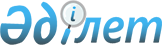 Оңтүстік Қазақстан облысының әкімшілік-аумақтық құрылысындағы өзгерістер туралыҚазақстан Республикасы Президентінің 2018 жылғы 5 маусымдағы № 698 Жарлығы
      "Қазақстан Республикасының әкімшілік-аумақтық құрылысы туралы" 1993 жылғы 8 желтоқсандағы Қазақстан Республикасы Заңының 9-бабына сəйкес ҚАУЛЫ ЕТЕМІН:
      1. Оңтүстік Қазақстан облысының құрамында мынадай:
      1) Оңтүстік Қазақстан облысының Мақтаарал ауданын бөлу жолымен əкімшілік орталығы Жетісай қаласында болатын Жетісай ауданы, əкімшілік орталығы Мырзакент кентінде болатын Мақтаарал ауданы;
      2) Оңтүстік Қазақстан облысының Сарыағаш ауданын бөлу жолымен əкімшілік орталығы Сарыағаш қаласында болатын Сарыағаш ауданы, əкімшілік орталығы Абай ауылында болатын Келес ауданы əкімшілік-аумақтық бірліктері құрылсын.
      2. Қазақстан Республикасының Үкіметі осы Жарлықтың 1-тармағын іске асыру жөнінде қажетті шаралар қабылдасын.
      3. Осы Жарлық алғашқы ресми жарияланған күнінен бастап қолданысқа енгізіледі.
					© 2012. Қазақстан Республикасы Әділет министрлігінің «Қазақстан Республикасының Заңнама және құқықтық ақпарат институты» ШЖҚ РМК
				Қазақстан Республикасының Президенті мен Үкіметі
актілерінің жинағында және республикалық
баспасөзде жариялануға тиіс
      Қазақстан Республикасының
Президенті

Н.НАЗАРБАЕВ
